jdf68dialogues1;  läs inte de fetstilta meningarna om inte Stefan säger detQU’EST-CE QUE C’EST? (kässkö sä) VAD ÄR DET? c’est......(sä....) det är...............LES COULEURS - FÄRGERNALES CHIFFRES - SIFFRORNAENCORE DES CHIFFRES – MER SIFFROR ATT ÖVA MUNTLIGTL’ALPHABET – ALFABETETComment ça s’écrit? – Hur stavas det ?skriv upp egna ord som du bokstaverar för kompisen ; skriv själv när kompisen bokstaverar för digFRUITS, LÉGUMES, BAIES, ÉPICES – FRUKT, GRÖNSAKER, BÄR, KRYDDOR ; vilka kan du på svenska ?DES QUESTIONS DE BASE – GRUNDLÄGGANDE FRÅGORDES QUESTIONS DE BASE – GRUNDLÄGGANDE FRÅGOR – skriv översättningLES CHIFFRES 0-100öva nu muntligt på siffrorna ; 2 och 2L’HEURE EN FRANÇAIS 1L’HEURE EN FRANÇAIS 2LES NÉGATIONS – MENINGAR I INTE-FORM1Bonjour Madame!2Bonjour Monsieur!3Au revoir Madame!4Au revoir Monsieur!5Bonsoir Mademoiselle Dior.6Bonsoir Madame Chanel.7Bonjour Pierre. Ça va ?8Bonjour Aline. Merci, ça va bien et toi ?9Comme ci comme ça.10Salut Aline ! 11Salut Pierre !12Comment vas-tu Monique ?13Ça va très bien merci. Et toi, Daniel, comment vas-tu ?14Ça va pas. J’ai mal aux dents.15Ah, pas de chance.16Tu t’appelles comment ? Comment vous appelez-vous ?17Je m’appelle Stéphane. Et toi, tu t’appelles comment ? Et vous, vous vous appelez comment ?18Je m’appelle Pauline.19Tu as quel âge ? Vous avez quel âge ? / Quel âge avez-vous ?20J’ai dix ans. Et toi, tu as quel âge ? Et vous, vous avez quel âge ? /Et vous, quel âge avez-vous ?21J’ai six ans.22Tu habites où ? Vous habitez où ? / Où habitez-vous ?23J’habite à Nice. Et toi, tu habites où ? Et vous, vous habitez où ? / Et vous, où habitez-vous ?24J’habite à Rennes.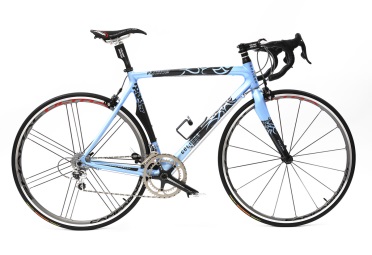 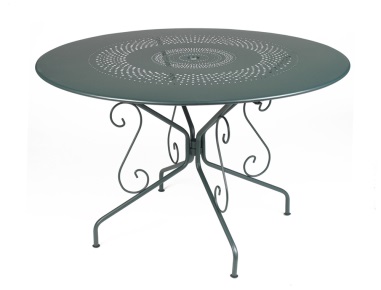 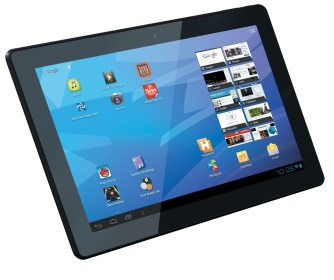 un vélo (öööö velåå)un vélo (öööö velåå)une table (yn tablö)une tablette (yn tablätt)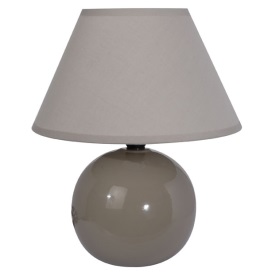 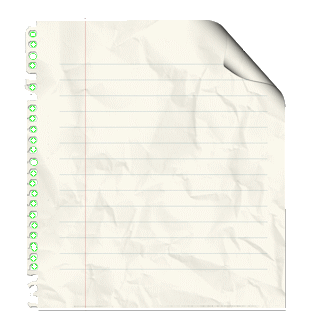 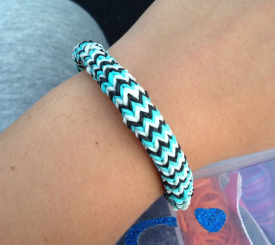 une lampe (yn laaamp)une lampe (yn laaamp)un papier (ööö pappjee)un bracelet (ööö brass lä)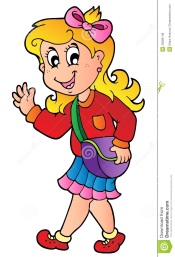 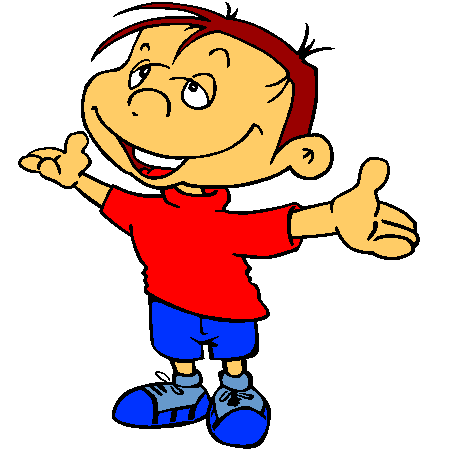 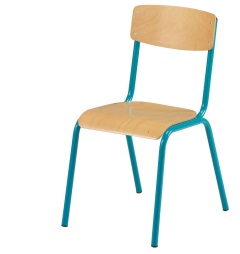 une fille (yn fijj)une fille (yn fijj)un garçon (ööö garsåå)une chaise (yn schäz)25Bonjour. Vous désirez?Bonjour. Vous désirez?Bonjour. Vous désirez?26Bonjour. Une baguette, s’il vous plaît.Bonjour. Une baguette, s’il vous plaît.Bonjour. Une baguette, s’il vous plaît.27Voilà monsieur. 1 euro s’il vous plaît.Voilà monsieur. 1 euro s’il vous plaît.Voilà monsieur. 1 euro s’il vous plaît.28Voilà 1 euro. Merci. Au revoir.Voilà 1 euro. Merci. Au revoir.Voilà 1 euro. Merci. Au revoir.29Merci. Au revoir.Merci. Au revoir.Merci. Au revoir.30Bonsoir. Un macaron, s’il vous plaît.Bonsoir. Un macaron, s’il vous plaît.Bonsoir. Un macaron, s’il vous plaît.31Bonsoir. Oui, quel parfum ?Bonsoir. Oui, quel parfum ?Bonsoir. Oui, quel parfum ?32Vanille, s’il vous plaît.Vanille, s’il vous plaît.Vanille, s’il vous plaît.33Voilà mademoiselle. 2 euros, s’il vous plaît.Voilà mademoiselle. 2 euros, s’il vous plaît.Voilà mademoiselle. 2 euros, s’il vous plaît.34Voilà madame. Merci. Au revoir.Voilà madame. Merci. Au revoir.Voilà madame. Merci. Au revoir.35Merci. Au revoir.Merci. Au revoir.Merci. Au revoir.36La casquette, c’est combien ? / La casquette coûte combien ?La casquette, c’est combien ? / La casquette coûte combien ?La casquette, c’est combien ? / La casquette coûte combien ?37La casquette coûte 3 euros.La casquette coûte 3 euros.La casquette coûte 3 euros.38Une casquette alors, s’il vous plaît.Une casquette alors, s’il vous plaît.Une casquette alors, s’il vous plaît.39Oui, quelle couleur ? / Quelle couleur désirez-vous ?Oui, quelle couleur ? / Quelle couleur désirez-vous ?Oui, quelle couleur ? / Quelle couleur désirez-vous ?40Bleu, s’il vous plaît.Bleu, s’il vous plaît.Bleu, s’il vous plaît.41Bonjour. Une glace, s’il vous plaît.Bonjour. Une glace, s’il vous plaît.Bonjour. Une glace, s’il vous plaît.42Bonjour. Bien sûr. Quel parfum ?Bonjour. Bien sûr. Quel parfum ?Bonjour. Bien sûr. Quel parfum ?43Qu’est-ce qu’il y a ?Qu’est-ce qu’il y a ?Qu’est-ce qu’il y a ?44Il y a vanille, chocolat, pistache, melon, orange, mandarine, caramel, pêche et fraise.Il y a vanille, chocolat, pistache, melon, orange, mandarine, caramel, pêche et fraise.Il y a vanille, chocolat, pistache, melon, orange, mandarine, caramel, pêche et fraise.45Fraise, s’il vous plaît.Fraise, s’il vous plaît.Fraise, s’il vous plaît.46Voilà la glace monsieur. Merci. C’est combien ?Voilà la glace monsieur. Merci. C’est combien ?Voilà la glace monsieur. Merci. C’est combien ?47C’est 2, 50 euros.C’est 2, 50 euros.C’est 2, 50 euros.48Voilà 2, 50 euros.Voilà 2, 50 euros.Voilà 2, 50 euros.49Merci et au revoir.Merci et au revoir.Merci et au revoir.50Au revoir.Au revoir.Au revoir.51Bonjour monsieur. Vous désirez ?Bonjour monsieur. Vous désirez ?Bonjour monsieur. Vous désirez ?52Bonjour madame. Je ne sais pas. Qu’est-ce que c’est ?Bonjour madame. Je ne sais pas. Qu’est-ce que c’est ?Bonjour madame. Je ne sais pas. Qu’est-ce que c’est ?53C’est un éclair au chocolat.C’est un éclair au chocolat.C’est un éclair au chocolat.54D’accord et ça, qu’est-ce que c’est ?D’accord et ça, qu’est-ce que c’est ?D’accord et ça, qu’est-ce que c’est ?55C’est une brioche.C’est une brioche.C’est une brioche.56Je voudrais un éclair et une brioche, s’il vous plaît.Je voudrais un éclair et une brioche, s’il vous plaît.Je voudrais un éclair et une brioche, s’il vous plaît.57Voilà monsieur. Et avec ça ?Voilà monsieur. Et avec ça ?Voilà monsieur. Et avec ça ?58C’est tout. C’est tout. C’est tout. 59Alors, 3 euros s’il vous plaît.Alors, 3 euros s’il vous plaît.Alors, 3 euros s’il vous plaît.60Voilà 3 euros madame.Voilà 3 euros madame.Voilà 3 euros madame.61Meri. Au revoir et bonne journée !Meri. Au revoir et bonne journée !Meri. Au revoir et bonne journée !62Merci. Au revoir et pareillement.Merci. Au revoir et pareillement.Merci. Au revoir et pareillement.63Bonjour mademoiselle.Bonjour mademoiselle.Bonjour mademoiselle.64Bonjour madame. La carte, s’il vous plaît.Bonjour madame. La carte, s’il vous plaît.Bonjour madame. La carte, s’il vous plaît.65Voilà la carte mademoiselle.Voilà la carte mademoiselle.Voilà la carte mademoiselle.66Merci.Merci.Merci.67Alors vous désirez ?Alors vous désirez ?Alors vous désirez ?68Je voudrais une entrecôte-frites, s’il vous plaît.Je voudrais une entrecôte-frites, s’il vous plaît.Je voudrais une entrecôte-frites, s’il vous plaît.69Très bien. Et comme boisson ?Très bien. Et comme boisson ?Très bien. Et comme boisson ?70Comme boisson je voudrais une Fanta, s’il vous plaît.Comme boisson je voudrais une Fanta, s’il vous plaît.Comme boisson je voudrais une Fanta, s’il vous plaît.71Tout de suite mademoiselle.Tout de suite mademoiselle.Tout de suite mademoiselle.---------------------------------------------------------------------------------------------------------------------72Voilà votre entrecôte et votre Fanta, mademoiselle.Bon appétit.Voilà votre entrecôte et votre Fanta, mademoiselle.Bon appétit.Voilà votre entrecôte et votre Fanta, mademoiselle.Bon appétit.73Merci.Merci.Merci.74Alors, ça a été ?Alors, ça a été ?Alors, ça a été ?75Très bon.Très bon.Très bon.76Un dessert ?Un dessert ?Un dessert ?77Pardon ?Pardon ?Pardon ?78Vous désirez un dessert ?Vous désirez un dessert ?Vous désirez un dessert ?79Oui, une mousse au chocolat, s’il vous plaît.Oui, une mousse au chocolat, s’il vous plaît.Oui, une mousse au chocolat, s’il vous plaît.80Voilà votre mousse au chocolat, mademoiselle.Voilà votre mousse au chocolat, mademoiselle.Voilà votre mousse au chocolat, mademoiselle.81Merci. L’addition, s’il vous plaît !Merci. L’addition, s’il vous plaît !Merci. L’addition, s’il vous plaît !82Oui, bien sûr. Voilà l’addition.Oui, bien sûr. Voilà l’addition.Oui, bien sûr. Voilà l’addition.83Merci, au revoir.Merci, au revoir.Merci, au revoir.84Merci, au revoir et bonne journée !Merci, au revoir et bonne journée !Merci, au revoir et bonne journée !85Merci, pareillement !Merci, pareillement !Merci, pareillement !86Tu t’appelles comment ?Tu t’appelles comment ?Tu t’appelles comment ?87Je m’appelle Marianne et toi, tu t’appelles comment ?Je m’appelle Marianne et toi, tu t’appelles comment ?Je m’appelle Marianne et toi, tu t’appelles comment ?88Je m’appelle Éric.Je m’appelle Éric.Je m’appelle Éric.89Tu as quel âge Éric ?Tu as quel âge Éric ?Tu as quel âge Éric ?90J’ai 14 ans et toi Marianne, tu as quel âge ?J’ai 14 ans et toi Marianne, tu as quel âge ?J’ai 14 ans et toi Marianne, tu as quel âge ?91J’ai 15 ans.J’ai 15 ans.J’ai 15 ans.92Tu habites où ?Tu habites où ?Tu habites où ?93J’habite à Bordeaux. Et toi, tu habites où ?J’habite à Bordeaux. Et toi, tu habites où ?J’habite à Bordeaux. Et toi, tu habites où ?94J’habite à Lille.J’habite à Lille.J’habite à Lille.95Comment vous appelez-vous ? / Vous vous appelez comment ? Quel est votre nom ?Comment vous appelez-vous ? / Vous vous appelez comment ? Quel est votre nom ?Comment vous appelez-vous ? / Vous vous appelez comment ? Quel est votre nom ?96Je m’appelle Fanny Roux. Mon nom est Fanny Roux. Et vous, vous vous appelez comment ?Je m’appelle Fanny Roux. Mon nom est Fanny Roux. Et vous, vous vous appelez comment ?Je m’appelle Fanny Roux. Mon nom est Fanny Roux. Et vous, vous vous appelez comment ?97Je m’appelle Jospéphine Delamare. Vous habitez où ? / Où habitez-vous ?Je m’appelle Jospéphine Delamare. Vous habitez où ? / Où habitez-vous ?Je m’appelle Jospéphine Delamare. Vous habitez où ? / Où habitez-vous ?98J’habite en Suède. Et vous, où habitez-vous ?J’habite en Suède. Et vous, où habitez-vous ?J’habite en Suède. Et vous, où habitez-vous ?99J’habite en France.J’habite en France.J’habite en France.100C’est quel jour (aujourd’hui) ?C’est quel jour (aujourd’hui) ?C’est quel jour (aujourd’hui) ?101C’est mercredi.C’est mercredi.C’est mercredi.102On est quel jour ?On est quel jour ?On est quel jour ?103On est jeudi.On est jeudi.On est jeudi.104C’est vendredi aujourd’hui ?C’est vendredi aujourd’hui ?C’est vendredi aujourd’hui ?105Non, c’est samedi aujourd’hui.Non, c’est samedi aujourd’hui.Non, c’est samedi aujourd’hui.106Aujourd’hui c’est dimanche.Aujourd’hui c’est dimanche.Aujourd’hui c’est dimanche.107Oui, et demain c’est lundi.Oui, et demain c’est lundi.Oui, et demain c’est lundi.108C’est mardi aujourd’hui.C’est mardi aujourd’hui.C’est mardi aujourd’hui.109C’est quelle date aujourd’hui ?C’est quelle date aujourd’hui ?C’est quelle date aujourd’hui ?110C’est le 5 février.C’est le 5 février.C’est le 5 février.111C’est le 6 mars.C’est le 6 mars.C’est le 6 mars.112C’est le 7 avril.C’est le 7 avril.C’est le 7 avril.113C’est le 8 mai.C’est le 8 mai.C’est le 8 mai.114C’est le 9 juin.C’est le 9 juin.C’est le 9 juin.115C’est le 10 juillet.C’est le 10 juillet.C’est le 10 juillet.116C’est le 11 août.C’est le 11 août.C’est le 11 août.117C’est le 12 septembre.C’est le 12 septembre.C’est le 12 septembre.118C’est le 13 octobre.C’est le 13 octobre.C’est le 13 octobre.119C’est le 14 novembre.C’est le 14 novembre.C’est le 14 novembre.120C’est le 15 décembre.C’est le 15 décembre.C’est le 15 décembre.121C’est le 17 janvier.C’est le 17 janvier.C’est le 17 janvier.122C’est quand ton anniversaire ?C’est quand ton anniversaire ?C’est quand ton anniversaire ?123C’est le 18 février. Et toi, c’est quand ton anniversaire ?C’est le 18 février. Et toi, c’est quand ton anniversaire ?C’est le 18 février. Et toi, c’est quand ton anniversaire ?124C’est le 19 mars.C’est le 19 mars.C’est le 19 mars.125Quand es-tu né ?Quand es-tu né ?Quand es-tu né ?126Je suis né le 20 avril. Et toi, quand es-tu né ?Je suis né le 20 avril. Et toi, quand es-tu né ?Je suis né le 20 avril. Et toi, quand es-tu né ?127Je suis né le 21 mai.Je suis né le 21 mai.Je suis né le 21 mai.128Quelle est ta date de naissance ?Quelle est ta date de naissance ?Quelle est ta date de naissance ?129C’est le 22 juin. Et toi, quelle est ta date de naissance ?C’est le 22 juin. Et toi, quelle est ta date de naissance ?C’est le 22 juin. Et toi, quelle est ta date de naissance ?130Ma date de naissance c’est le 23 juillet.Ma date de naissance c’est le 23 juillet.Ma date de naissance c’est le 23 juillet.131Où est la banque ?Où est la banque ?Où est la banque ?132La banque est derrière la poste.La banque est derrière la poste.La banque est derrière la poste.133Où est le cinéma ?Où est le cinéma ?Où est le cinéma ?134Le cinéma est devant la gare.Le cinéma est devant la gare.Le cinéma est devant la gare.135Où est l’hôpital ?Où est l’hôpital ?Où est l’hôpital ?136L’hôpital est à droite.L’hôpital est à droite.L’hôpital est à droite.137Où est le musée ?Où est le musée ?Où est le musée ?138Le musée est à gauche.Le musée est à gauche.Le musée est à gauche.139C’est loin ?C’est loin ?C’est loin ?140Non, ce n’est pas loin.Non, ce n’est pas loin.Non, ce n’est pas loin.141Excusez-moi madame, je cherche la Tour Eiffel, s’il vous plaît.Excusez-moi madame, je cherche la Tour Eiffel, s’il vous plaît.Excusez-moi madame, je cherche la Tour Eiffel, s’il vous plaît.142La Tour Eiffel oui, c’est la première rue à droite là-bas.La Tour Eiffel oui, c’est la première rue à droite là-bas.La Tour Eiffel oui, c’est la première rue à droite là-bas.143Merci beaucoup, madame.Merci beaucoup, madame.Merci beaucoup, madame.144De rien monsieur.De rien monsieur.De rien monsieur.145Excusez-moi monsieur, je cherche le Notre Dame, s’il vous plaît.Excusez-moi monsieur, je cherche le Notre Dame, s’il vous plaît.Excusez-moi monsieur, je cherche le Notre Dame, s’il vous plaît.146Le Notre Dame oui, c’est la deuxième rue à gauche.Le Notre Dame oui, c’est la deuxième rue à gauche.Le Notre Dame oui, c’est la deuxième rue à gauche.147C’est loin ?C’est loin ?C’est loin ?148Non, ce n’est pas loin.Non, ce n’est pas loin.Non, ce n’est pas loin.149Merci bien monsieur.Merci bien monsieur.Merci bien monsieur.150De rien mademoiselle.De rien mademoiselle.De rien mademoiselle.151Où se trouve le Sacré-Cœur ?Où se trouve le Sacré-Cœur ?Où se trouve le Sacré-Cœur ?152Le Sacré-Cœur se trouve à droite de la gare.Le Sacré-Cœur se trouve à droite de la gare.Le Sacré-Cœur se trouve à droite de la gare.153Où se trouve le Centre Pompidou ?Où se trouve le Centre Pompidou ?Où se trouve le Centre Pompidou ?154Le Centre Pompidou se trouve à gauche de la poste.Le Centre Pompidou se trouve à gauche de la poste.Le Centre Pompidou se trouve à gauche de la poste.155156Quel temps fait-il à Paris ?Quel temps fait-il à Paris ?Quel temps fait-il à Paris ?157Il fait beau à Paris. Et quel temps fait-il à Lyon ?Il fait beau à Paris. Et quel temps fait-il à Lyon ?Il fait beau à Paris. Et quel temps fait-il à Lyon ?158Il pleut à Lyon.Il pleut à Lyon.Il pleut à Lyon.159Qu’est-ce que tu aimes ?Qu’est-ce que tu aimes ?Qu’est-ce que tu aimes ?160J’aime les bonbons. Et toi, qu’est-ce que tu aimes ?J’aime les bonbons. Et toi, qu’est-ce que tu aimes ?J’aime les bonbons. Et toi, qu’est-ce que tu aimes ?161J’aime la glace.J’aime la glace.J’aime la glace.162Qu’est-ce que tu n’aimes pas ?Qu’est-ce que tu n’aimes pas ?Qu’est-ce que tu n’aimes pas ?163Je n’aime pas le chocolat. Et toi, qu’est-ce que tu n’aimes pas ?Je n’aime pas le chocolat. Et toi, qu’est-ce que tu n’aimes pas ?Je n’aime pas le chocolat. Et toi, qu’est-ce que tu n’aimes pas ?164Je n’aime pas le citron.Je n’aime pas le citron.Je n’aime pas le citron.165Tu veux aller où ? / Où veux-tu aller ? / Où est-ce que tu veux aller ?Tu veux aller où ? / Où veux-tu aller ? / Où est-ce que tu veux aller ?Tu veux aller où ? / Où veux-tu aller ? / Où est-ce que tu veux aller ?166Je veux aller à Pékin.Je veux aller à Pékin.Je veux aller à Pékin.167C’est où ?C’est où ?C’est où ?168C’est en Chine. Et toi, tu veux aller où ?C’est en Chine. Et toi, tu veux aller où ?C’est en Chine. Et toi, tu veux aller où ?169Je veux aller à Berlin.Je veux aller à Berlin.Je veux aller à Berlin.170C’est où ?C’est où ?C’est où ?171C’est en Allemagne.C’est en Allemagne.C’est en Allemagne.172On sort ce soir ?On sort ce soir ?On sort ce soir ?173Oui, avec plaisir. Oui, avec plaisir. Oui, avec plaisir. 174Qu’est-ce qu’on fait ?Qu’est-ce qu’on fait ?Qu’est-ce qu’on fait ?175On va en boîte ?On va en boîte ?On va en boîte ?176Non, on va à la plage !Non, on va à la plage !Non, on va à la plage !177D’accord ! On va à la plage.D’accord ! On va à la plage.D’accord ! On va à la plage.178Qu’est-ce que tu aimes comme sport ?Qu’est-ce que tu aimes comme sport ?Qu’est-ce que tu aimes comme sport ?179Comme sport, j’aime le basketball. Et toi, qu’est-ce que tu aimes comme sport ?Comme sport, j’aime le basketball. Et toi, qu’est-ce que tu aimes comme sport ?Comme sport, j’aime le basketball. Et toi, qu’est-ce que tu aimes comme sport ?180J’aime le volleyball.J’aime le volleyball.J’aime le volleyball.181Et qu’est-ce que tu n’aimes pas comme sport ?Et qu’est-ce que tu n’aimes pas comme sport ?Et qu’est-ce que tu n’aimes pas comme sport ?182Je n’aime pas la boxe. Et toi, qu’est-ce que tu n’aimes pas comme sport ?Je n’aime pas la boxe. Et toi, qu’est-ce que tu n’aimes pas comme sport ?Je n’aime pas la boxe. Et toi, qu’est-ce que tu n’aimes pas comme sport ?183Je n’aime pas le football.Je n’aime pas le football.Je n’aime pas le football.jdf61 capitales du mondejdf61 capitales du mondejdf61 capitales du monde184Quelle est la capitale de la Géorgie ?Quelle est la capitale de la Géorgie ?Quelle est la capitale de la Géorgie ?185C’estTblissi.C’estTblissi.C’estTblissi.186Tu connais la capitale de l’Afghanistan ?Tu connais la capitale de l’Afghanistan ?Tu connais la capitale de l’Afghanistan ?187Non, quelle est la capitale de l’Afghanistan ?Non, quelle est la capitale de l’Afghanistan ?Non, quelle est la capitale de l’Afghanistan ?188C’est Kaboul.C’est Kaboul.C’est Kaboul.hälsningsfraserpresentationsfraser0-10färgerenkla frågor, vad är det ?tiotalendagarnamånadernadatumväderuttrycksiffrorna 0-100köpa någotfråga efter vägenbeställa mattelefonnummerklockanpositionerpersonbeskrivningarberätta om sig själv och sin familjsäga vad man gillar/inte gillarsäga meningar i INTE-formbeskriva sitt rumalfabetet, kunna bokstavera på franskadjurländerskolämnenfrukter och bärgrönsakermaträtterkroppsdelarsporterkunna berätta vad man görfritidsaktiviteterrödgulsvartgulblåvitsvartblårosagrönvitsvartgrönblåbrungrönblåsvartgråvitbrunrosaturkosgrågröngulrödrosavitbrunsvartgråvitgrönblårosabrungröngulgråvitsvartgråblårosaturkosvitbrungrönblågulsvartrosarödgröngråbrunturkosgrönvitgråbrunrosavitgulblåsvartgulvitbrungrönrosarödblågrönblågråbrunblårosavitturkosbrunrödblågröngulbrungråblårödgrönblågulvitsvartbrunrosalilagråljusblåmörkblå4711053749551829813840629610237647110537495518298138406296102376012345678910111213141516171819205010010004207111105113741095111713181220131020171518951611482918813128412201914131912196162111719018615296171023137610151311491127183172074117171105163741895111514814812381646172051211682915813158412191351615104916571960136152961410231476ABCDEFGHIJKLMNOPQRSTUVWXYZÅÄÖNancyBrestMetzAntibesCannesMalmöGöteborgNantesDunkerqueMontpellierNiceHelsingborgPoitiersMulhouseBordeauxMarseilleGrenobleToulouseéèç¨^e accent aigue accent gravec cédilletrémaaccent circonflexepèrefilsgarçonbêteSuèdesuédoismaïsennuyeuxPompidouFrançoispaillepamplemousseprépeut-êtrefenêtremèresûrfaçade1 tomate2 kiwi3 orange4 fruit5 mandarine6 clémentine7 ananas8 persil9 banane10 melon11 citron12 avocat13 salade14 abricot15 vanille16 chocolat17 pistache18 oignon19 nectarine20 nougat21 menthe22 concombre23 cannelle24 céléri25 thé vert26 fruit de la passion27 myrtille28 moutarde29 mûre30 miel31 anis32 réglisse33 rose34 café35 fraise des bois36 caramel37 chou38 chou-fleur39 sel40 grenade41 poivre42 poivron43 poire44 pomme45 prune46 pêche47 noix de coco48 noisette49 cerise50 huile51 fraise52 origan53 fromage54 pamplemousse55 citron vert56 mangue57 raisin58 ail59 châtaigne60 aneth61 pomme de terre62 vinaigre63 framboise64 meringue65 sucre66 cassis67 violette68 poireaux69 thym70 laurierc’est.....................?c’est.........quelle couleur?bleu, blanc, rouge, noir, rose, blanc, marron, vert, jaune, gris, turquoisequel jour ?lundi, mardi, mercredi, jeudi, vendredi, samedi, dimanchequelle date ?le 2 novembrequel animal ?un chien, un chat, un cheval, un tigre, un lion, un lapin, un renard, un éléphant, un oiseau, un poisson, un cochon, un singe, une vache, une fourmi, une abeille, une guêpe, une baleine, une tortue, quel sport ?le football, le hand-ball, le basketball, le volleyball, le tennis, le badminton, le rugby, le cyclisme, le tennis de table, le rallye, l’athlétisme, la natationquelle capitale ?Stockholm, Paris, Oslo, Londres, Berlinquel numéro?le 10, le 20, le 15, le 25, le 30quelle adresse ?25 rue Molièrequel dessert ?une tarte Tatin, une mousse au chocolatquel parfum ?vanille, fraise, chocolat, caramelquelle musique ?du rock, du pop, du jazzquelle marque ?Chanel, Dior, Lacroix, YSLquel fruit ?une pomme, une poire, une banane, une pêche, une prunequelle ville ?Marseille, Lyon, Rennesquel légume ?une tomate, un oignon, un concombrequel prix ?2 eurosquel livre ?la Bible, le Coranquelle lettre ?a – b – c - dquel artiste ?Vanessa Paradisquel acteur ?Gérard Depardieuquelle actrcie ?Marion Cotillardquel chanteur ?Yves Montandquelle chanteuse ?Édith Piafquel groupe ?Noir Désirquel nom ?Gustafsson, Andersson, Martinquel pays ?la Suède, la France, la Norvègequel mois ?janvier, février, mars, avril, mai,juin, juillet, août, septembre, octobre, novembre, décembrequel magasin ?un magasin de vêtementquel bus ?le 69quel programme ?Stade 2, Moneydropquelle religion ?le christianisme, l’islamquelle monnaie ?l’euro, la couronne suédoise, le dollarquel parti politique ?le Parti socialiste, les Vertsquel genre ?romantique, dramatique, suspense, aventurequel film ?Intouchables, la Mômequelle année ?1966, 2002quel match ?France – Allemagnequelle fleur ?une rose, une tulipequelle langue ?le suédois, l’anglais, l’allemand, le françaisquel monument ?la Tour Eiffel, le Notre Damequelle série télévisée ?Plus Belle La Vie, Friendsquel résultat ?0 – 0, 2 – 1c’est.....................?c’est.........quelle couleur?bleu, blanc, rouge, noir, rose, blanc, marron, vert, jaune, gris, turquoisequel jour ?lundi, mardi, mercredi, jeudi, vendredi, samedi, dimanchequelle date ?le 2 novembrequel animal ?un chien, un chat, un cheval, un tigre, un lion, un lapin, un renard, un éléphant, un oiseau, un poisson, un cochon, un singe, une vache, une fourmi, une abeille, une guêpe, une baleine, une tortue, quel sport ?le football, le hand-ball, le basketball, le volleyball, le tennis, le badminton, le rugby, le cyclisme, le tennis de table, le rallye, l’athlétisme, la natationquelle capitale ?Stockholm, Paris, Oslo, Londres, Berlinquel numéro?le 10, le 20, le 15, le 25, le 30quelle adresse ?25 rue Molièrequel dessert ?une tarte Tatin, une mousse au chocolatquel parfum ?vanille, fraise, chocolat, caramelquelle musique ?du rock, du pop, du jazzquelle marque ?Chanel, Dior, Lacroix, YSLquel fruit ?une pomme, une poire, une banane, une pêche, une prunequelle ville ?Marseille, Lyon, Rennesquel légume ?une tomate, un oignon, un concombrequel prix ?2 eurosquel livre ?la Bible, le Coranquelle lettre ?a – b – c - dquel artiste ?Vanessa Paradisquel acteur ?Gérard Depardieuquelle actrcie ?Marion Cotillardquel chanteur ?Yves Montandquelle chanteuse ?Édith Piafquel groupe ?Noir Désirquel nom ?Gustafsson, Andersson, Martinquel pays ?la Suède, la France, la Norvègequel mois ?janvier, février, mars, avril, mai,juin, juillet, août, septembre, octobre, novembre, décembrequel magasin ?un magasin de vêtementquel bus ?le 69quel programme ?Stade 2, Moneydropquelle religion ?le christianisme, l’islamquelle monnaie ?l’euro, la couronne suédoise, le dollarquel parti politique ?le Parti socialiste, les Vertsquel genre ?romantique, dramatique, suspense, aventurequel film ?Intouchables, la Mômequelle année ?1966, 2002quel match ?France – Allemagnequelle fleur ?une rose, une tulipequelle langue ?le suédois, l’anglais, l’allemand, le françaisquel monument ?la Tour Eiffel, le Notre Damequelle série télévisée ?Plus Belle La Vie, Friendsquel résultat ?0 – 0, 2 – 10 zéro11 onze22 vingt-deux59 cinquante-neuf1 un, une12 douze30 trente64 soixante-quatre2 deux13 treize31 trente-et-un93 quatre-vingt-treize3 trois14 quatorze40 quarante46 quarante-six4 quatre15 quinze50 cinquante83 quatre-vingt-trois5 cinq16 seize60 soixante72 soixante-douze6 six17 dix-sept70 soixante-dix34 trente-quatre7 sept18 dix-huit80 quatre-vingts26 vingt-six8 huit19 dix-neuf90 quatre-vingt-dix74 soixante-quatorze9 neuf20 vingt100 cent92 quatre-vingt-douze10 dix21 vingt et un1000 mille68 soixante-huit0zérozerå01unöööö(n)12deuxdö23troistråa34quatrekattr(ö)45cinqsääää(n)k56sixsiss67septsätt78huituit89neufnöff910dixdiss1011onzeåååå(n)z1112douzedoz1213treizeträz1314quatorzekattårz1415quinzekääää(n)z1516seizesäz1617dix-septdissätt1718dix-huitdiss uit1819dix-neufdissnöff1920vingtväääää2021vingt et unväää(n)t e ööö(n)2122vingt-deuxväää(n)t dö2223vingt-troisväää(n)t tråa2324vingt-quatreväää(n)t kattr(ö)2425vingt-cinqväää(n)t sääää(n)k2526vingt-sixväää(n)t siss2627vingt-septväää(n)t sätt2728vingt-huitväää(n)t uit2829vingt-neufväää(n)t nöff2930trentetraaaa(n)t3031trente et untraaaa(n)t e ööö3132trente-deuxtraaa(n)t dö3233trente-troistraaa(n)t tråa3334trente-quatretraaa(n)t kattr(ö)3435trente-cinqtraaa(n)t sääää(n)k3536trente-sixtraaa(n)t siss3637trente-septtraaa(n)t sätt3738trente-huittraaa(n)t uit3839trente-neuftraaa(n)t nöff3940quarantekaraaaaa(n)t4041quarante et unkaraaaaa(n)t e ööö4142quarante-deuxkaraaaaa(n)t dö4243quarante-troiskaraaaaa(n)t tråa4344quarante-quatrekaraaaaa(n)t kattr(ö)4445quarante-cinqkaraaaaa(n)t sääää(n)k4546quarante-sixkaraaaaa(n)t siss4647quarante-septkaraaaaa(n)t sätt4748quarante-huitkaraaaaa(n)t uit4849quarante-neufkaraaaaa(n)t nöff4950cinquantesängkant5051cinquante et unsängkant e ööö5152cinquante-deuxsängkant dö5253cinquante-troissängkant tråa5354cinquante-quatresängkant kattr(ö)5455cinquante-cinqsängkant sääää(n)k5556cinquante-sixsängkant siss5657cinquante-septsängkant sätt5758cinquante-huitsängkant uit5859cinquante-neufsängkant nöff5960soixanteså assaaa(n)t6061soixante et unså assaaa(n)t e öööö6162soixante-deuxså assaaa(n)t dö6263soixante-troisså assaaa(n)t tråa6364soixante-quatreså assaaa(n)t kattr(ö)6465soixante-cinqså assaaa(n)t sääää(n)k6566soixante-sixså assaaa(n)t siss6667soixante-septså assaaa(n)t sätt6768soixante-huitså assaaa(n)t uit6869soixante-neufså assaaa(n)t nöff6970soixante-dixså assaaa(n)t diss7071soixante et onzeså assaaa(n)t  e åååå(n)z7172soixante-douzeså assaaa(n)t doz7273soixante-treizeså assaaa(n)t träz7374soixante-quatorzeså assaaa(n)t kattårz7475soixante-quinzeså assaaa(n)t kääää(n)z7576soixante-seizeså assaaa(n)t säz7677soixante-dix-septså assaaa(n)t dissätt7778soixante-dix-huitså assaaa(n)t diss uit7879soixante-dix-neufså assaaa(n)t dissnöff7980quatre-vingtskattrövääää8081quatre-vingt-unkattrövääää ööööö(n)8182quatre-vingt-deuxkattrövääää dö8283quatre-vingt-troiskattrövääää tråa8384quatre-vingt-quatrekattrövääää kattr(ö)8485quatre-vingt-cinqkattrövääää sääää(n)k8586quatre-vingt-sixkattrövääää siss8687quatre-vingt-septkattrövääää sätt8788quatre-vingt-huitkattrövääää uit8889quatre-vingt-neufkattrövääää nöff8990quatre-vingt-dixkattrövääää diss9091quatre-vingt-onzekattrövääää åååå(n)z9192quatre-vingt-douzekattrövääää doz9293quatre-vingt-treizekattrövääää träz9394quatre-vingt-quatorzekattrövääää kattårz9495quatre-vingt-quinzekattrövääää kääää(n)z9596quatre-vingt-seizekattrövääää säz9697quatre-vingt-dix-septkattrövääää dissätt9798quatre-vingt-dix-huitkattrövääää diss uit9899quatre-vingt-dix-neufkattrövääää dissnöff99100centsaaaa(n)1001000millemill100015172510388010050878715633657929963557510008918762273826413166293684495261130952141967786153404981835128664879708646422272197853532484696039459836587443373420594732314641882372295712150945490969177211360185444555666888999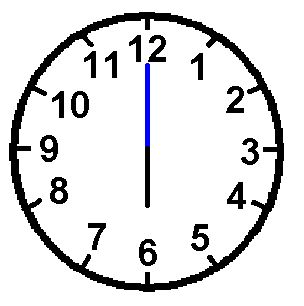 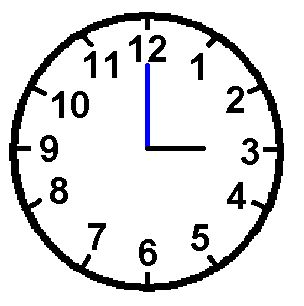 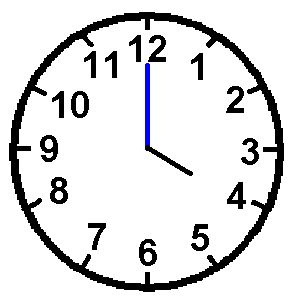 il est six heures (ill ä si zör)il est trois heures (ill ä tråa zör)il est quatre heures (ill ä kattr(ö) ör)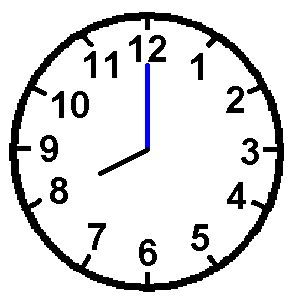 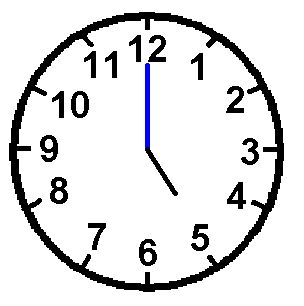 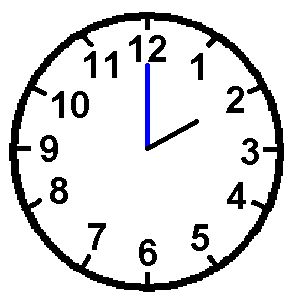 il est huit heures (ill ä uit ör)il est cinq heures (ill ä sää(n)k ör)il est deux heures (ill ä dö zör)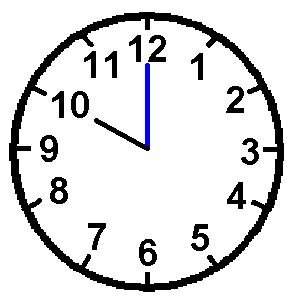 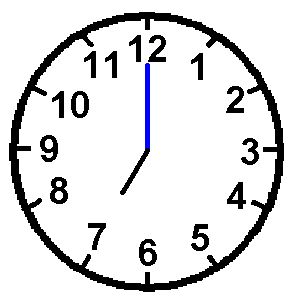 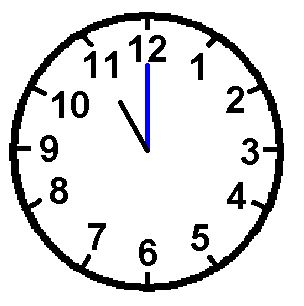 il est dix heures (ill ä di zör)il est sept heures (ill ä sätt ör)il est onze heures (ill ä ååånz ör)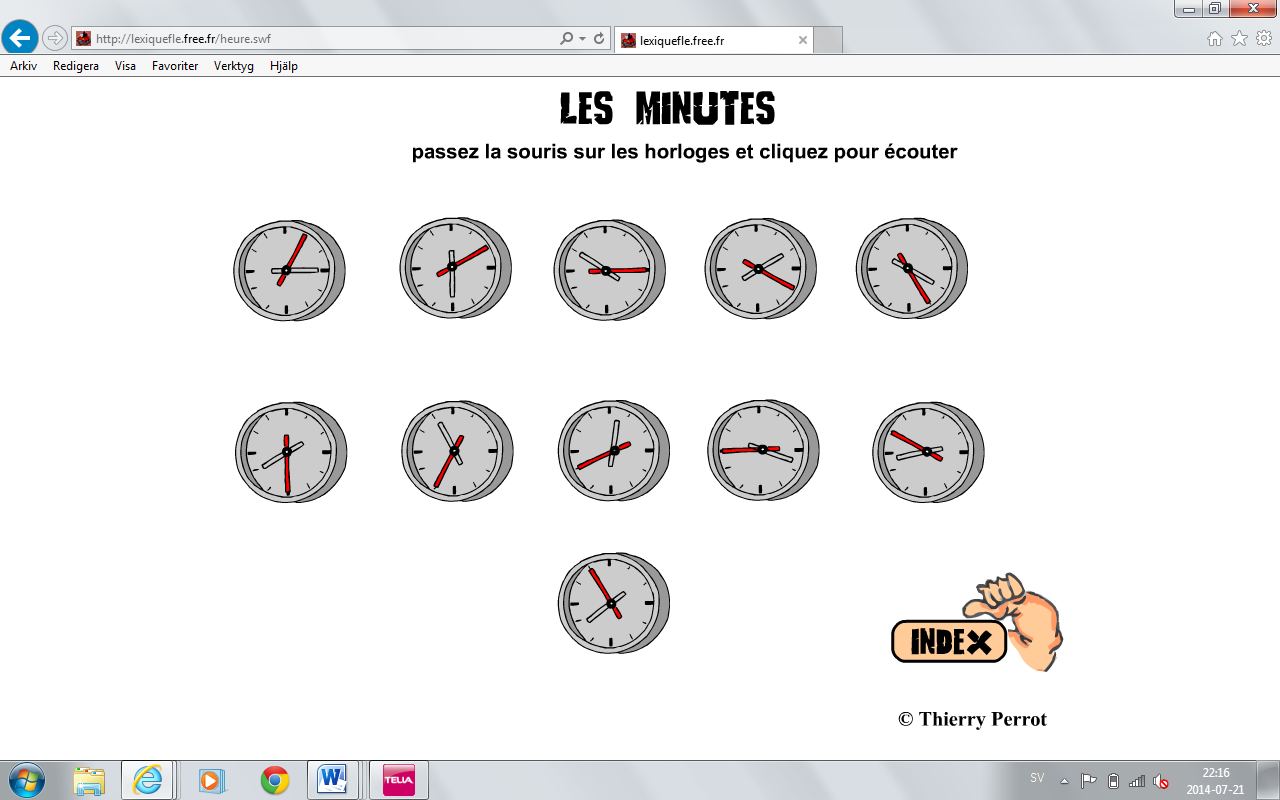 il est trois heures cinq (ill ä tråa  zör säää(n)k)il est six heures dix (ill ä si  zör diss)il est deux heures vingt (ill ä dö  zör väää)il est quatre heures vingt-cinq (ill ä kattr(ö) ör väää(n)t säää(n)k)il est huit heures moins cinq (ill ä uit ör måää säää(n)k)il est neuf heures moins dix (ill ä növv ör måää diss)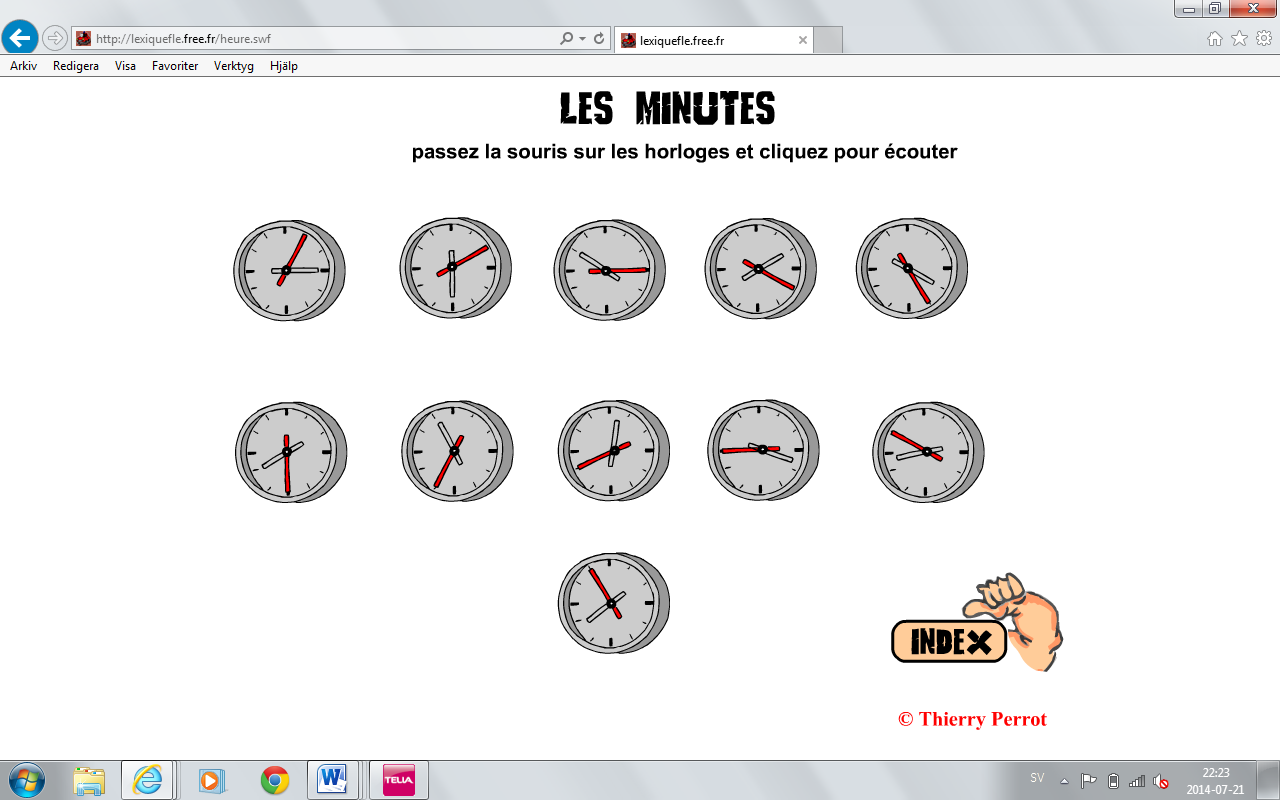 il est onze heures moins vingt-cinq (ill ä ååå(n) zör måää vääää(n)t säää(n)k)il est dix heures et quart (il ä di zör ä kar)il est quatre heures moins le quart (il ä kattr(ö) ör måää lö kar)je suisjag ärje ne suis pasjag är inteje jouejag spelar, lekerje ne joue pasjag spelar, leker intetu jouesdu spelar, lekertu ne joues pasdu spelar, leker inteil travaillehan arbetaril ne travaille pashan arbetar inteelle travaille beaucouphon arbetar mycketelle ne travaille pas beaucouphon arbetar inte mycketje regardejag tittarje ne regarde pasjag tittar intetu mangesdu ätertu ne manges pasdu äter inteelle voyagehon reserelle ne voyage pashon reser inteje dorsjag soverje ne dors pasjag sover inteil aimehan gillar, han tycker omil n’aime pashan gillar inte, han tycker inte omelle aime le chocolathon gillar chokladelle n’aime pas le chocolathon gillar inte chokladtu aimes les bonbonsdu gillar godistu n’aimes pas les bonbonsdu gillar inte godisj’aime les chatsjag tycker om katterje n’aime pas les chatsjag tycker inte om katterc’estdet ärce n’est pasdet är inteil y a det finnsil n’y a pasdet finns inteelle habite à Lillehon bor i Lilleelle n’habite pas à Lillehon bor inte i Lilletu habites en Norvègedu bor i Norgetu n’habites pas en Norvègedu bor inte i Norgej’habite à Uppsalajag bor i Uppsalaje n’habite pas à Uppsalajag bor inte i Uppsalaje comprends – jag förstårvous comprenez? - förstår ni?elle danse avec moi – hon dansar med migtu chantes faux – du sjunger falsktils dorment – de soveril ris – han skrattarelle porte ma valise – hon bär min resväskatu es bête – du är dumj’ai cinq ans – jag är fem årc’est bien – det är bra